Сформируйте у детей правильное отношение к компьютеру и сети ИнтернетМожет взять и запретить ребёнку интернет? Но запретный плод сладок. Если ребёнок захочет, он найдет способ побывать в сети. Кроме того по мере взросления ребёнку понадобится информация. Поэтому выход один – сформировать у ребенка правильное отношение к возможностям интернета, донести степень опасности и следовать правилам безопасного пользования сетью Интернет.Как ребёнку вести себя в сети Интернет?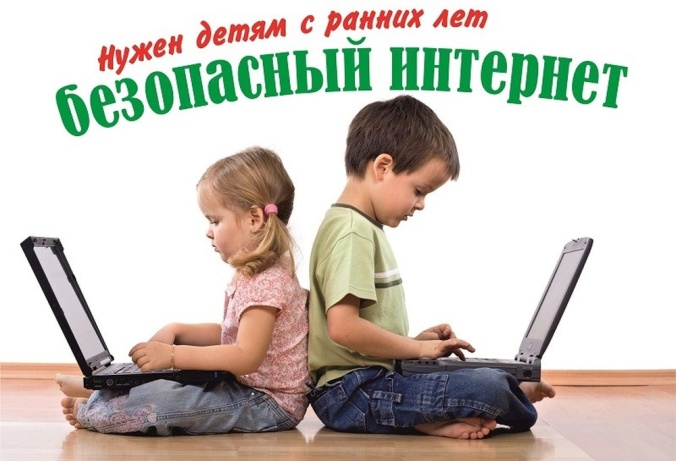 Никогда не давай информацию о себе, которая может указать на то, что ты- ребёнок.Вместо фотографии используй рисованный аватарДоступ к твоим данным и фотографиям только для самых близких людей.Не переходи по подозрительным ссылкамПоддерживай дружбу только со знакомыми людьмиЕсли тебе поступила угроза или предложение о встрече с незнакомцем, то ничего не отвечай и немедленно сообщи родителям.МАДОУ «Детский сад № 34 Информационная безопасность детей дошкольного возраста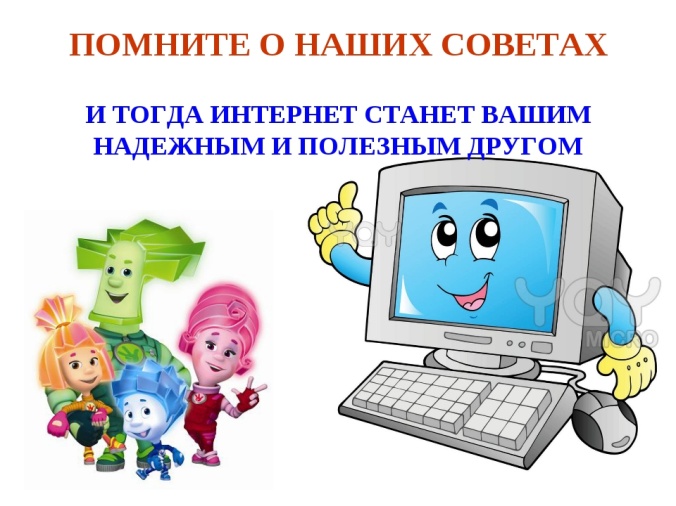 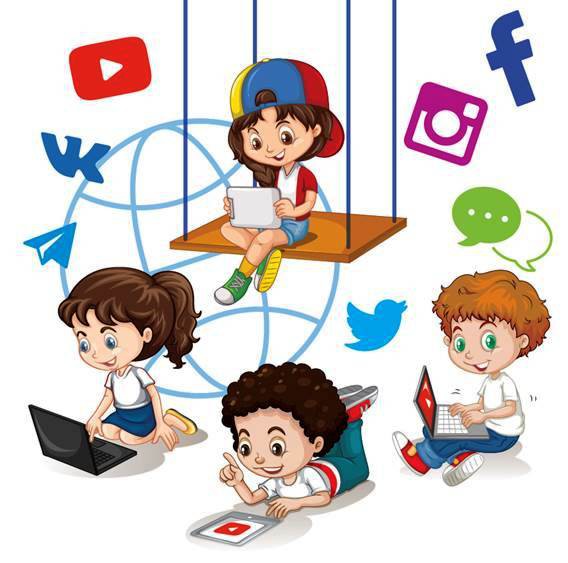 2021Информационная безопасность детей – это состояние защищенности, при котором отсутствует риск, связанный с причинением  информацией вреда их здоровью и (или) физическому, психическому, духовному, нравственному развитию (ФЗ № 436-ФЗ «О защите детей от информации, причиняющей вред их здоровью и развитию»)Почему дети уходят в Интернет? Родителям «не до них»Проблемы в семьеОдиночество, отсутствие друзейКажущаяся легкость в общенииНеумение занять себяКомпьютерные игры заманиваютСлишком много свободного времениОбщие вопросы информационной безопасности: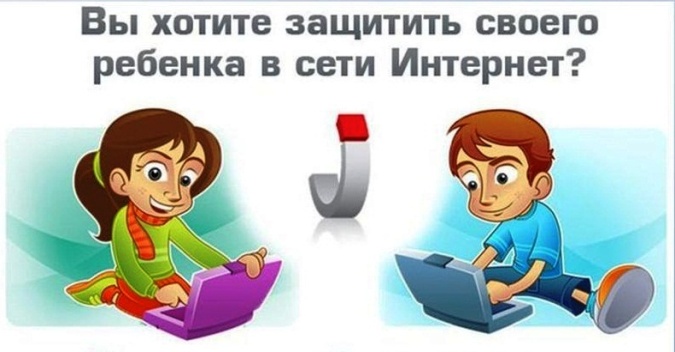 Дети могут выходить в интернет только под присмотром родителей.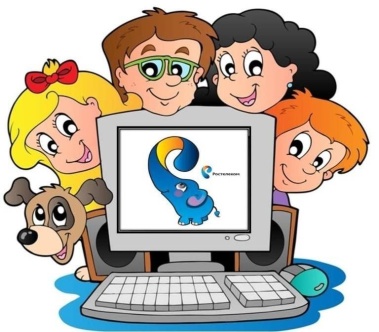 Ограничивайте время пребывания детей в интернете и за компьютером. Для детей 3-5 лет не более 15 минут в день, для детей 6-7 (8) лет не более 40 минут в день.Установите на компьютер и телефон программу родительского контроля.Расскажите детям о конфиденциальности.Объясните ребенку, что общение в Интернете – это не реальная жизнь, а своего рода игра.Объясните ребенку, что не всё в интернете правдаГоворите об уважении собеседников в интернетеЗапретите общение с незнакомыми людьми.Приучите ребенка сообщать вам, если что-то или кто-то в интернете тревожит или угрожает ему. Организуйте досуг, расширяйте  круг интересов, прививайте любовь к спорту и здоровому образу жизниПокажите ценность реальной жизни, а не виртуальной.Регулярно повышайте свой уровень информационной грамматности.Какие угрозы встречаются наиболее часто?Заражение вредоносными вирусамиДоступ к нежелаемой информацииКонтакты с незнакомыми людьмиНеконтролируемые онлайн-покупкиИнтернет-зависимость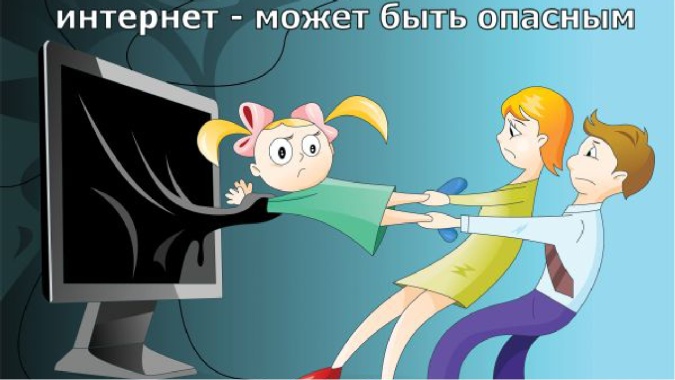 